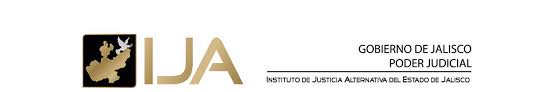 REQUISITOS DE CAMBIO DE DOMICILIOPRESTADORES CERTIFICADOSEl Instituto de Justicia Alternativa del Estado de Jalisco ofrece el servicio de CERTIFICACIÓN para prestar el servicio en Centros Públicos o Privados, así como en Forma Directa, de conformidad con el artículo 16 que establece la Ley, a las personas que reúnan los requisitos establecidos en los artículos 10 y 23 del Reglamento de Acreditación, Certificación y Evaluación; por lo que un prestador puede cambiar el domicilio del centro de su adscripción, o bien, del sitio en el que presta el servicio en Forma Directa, cuyos requisitos se relacionan a continuación:l. Formular y presentar solicitud escrita dirigida al Director General, en la que se detallen los motivos por los que desea hacer cambio de domicilio y se identifique el domicilio en el cual se prestará el servicio; así como el correo electrónico y número telefónico en los que autorice expresamente recibir notificaciones correspondientes al procedimiento el cambio de domicilio;II. Original y copia para cotejo de la licencia municipal vigente de giro compatible con la prestación del servicio, solo en caso de prestar el servicio en forma directa;III. Copia y original para cotejo, del comprobante de domicilio de las instalaciones en donde se ofrece el Servicio de Métodos Alternos (vigencia máxima de 2 meses a la fecha de su presentación ante el IJA).NOTA:Para iniciar el trámite de cambio de domicilio deberá de estar vigente el centro acreditado al que está adscrito o que el centro esté realizando simultáneamente el trámite de refrendo de acreditación o, bien, que el prestador de servicios en forma directa tenga vigente su certificación o que esté realizando simultáneamente el trámite de refrendo de su certificación.Las copias que se presenten deberán de ser legibles.Recepción de documentos escaneados en el whatsapp del celular 3312461789